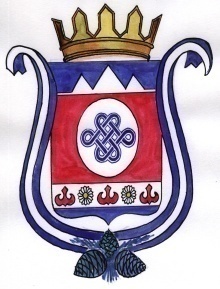     РЕШЕНИЕ                                                                            ЧЕЧИМ       23 марта 2021 года                       с. Камлак                         № 17/3О внесении изменений в Правила землепользования и застройки территории муниципального образования Камлакское сельское поселение Шебалинского района Республики Алтай         В соответствии со ст. 33 Градостроительного Кодекса Российской Федерации, приказом Федеральной службы государственной регистрации, кадастра и картографии Российской Федерации № П/0412 от 10.11.2020 г «Об утверждении классификатора видов разрешенного использования земельных участков», сельский Совет депутатов муниципального образования Камлакское сельское поселение, РЕШИЛ:1. Внести изменения в Правила землепользования и застройки территории муниципального образования Камлакское сельское поселение Шебалинского района Республики Алтай, утвержденные Решением сессии сельского Совета депутатов МО Камлакское сельское поселение № 39/8 от 18.06.2018 года в часть 2 Градостроительные регламенты.-  Вид разрешенного использования земельного участка «Малоэтажная жилая застройка» (код 2.1) читать как «Для индивидуального жилищного строительства»;- Вид разрешенного использования земельного участка «Обслуживание автотранспорта» (код 4.9) читать как «Служебные гаражи»;-  Вид разрешенного использования земельного участка «Общее пользование территорией» (код 12.0) читать как «Земельные участки (территории) общего пользования».2. Обнародовать настоящее Решение в соответствии с п.7 ст. 48 Устава МО Камлакское сельское поселение.Глава МО Камлакское сельское поселение: _________________ С.В. Соколов